INDICAÇÃO Nº 279/2014Indica ao Poder Executivo Municipal a limpeza de lixo e entulho e fiscalização na Avenida São Paulo, esquina com a Rua Tenente  João Benedito Caetano, no bairro Planalto do Sol. Excelentíssimo Senhor Prefeito Municipal, Nos termos do Art. 108 do Regimento Interno desta Casa de Leis, dirijo-me a Vossa Excelência para indicar que, por intermédio do Setor competente, seja executada a limpeza de lixo e entulho e fiscalização na Avenida São Paulo, esquina com a Rua Tenente João Benedito Caetano, no bairro Planalto do Sol.Justificativa:Conforme visita realizada “in-loco”, este vereador pôde constatar o acúmulo de lixo e entulho no local, podendo abrigar criadouros de insetos peçonhentos ou larvas do  mosquito Aedes Aegypti. Plenário “Dr. Tancredo Neves”, em 21 de janeiro de 2.014.Carlos Fontes-vereador-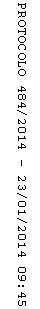 